Fotos Linde H 30 TAngebot Friedewald neukirchen 11-2016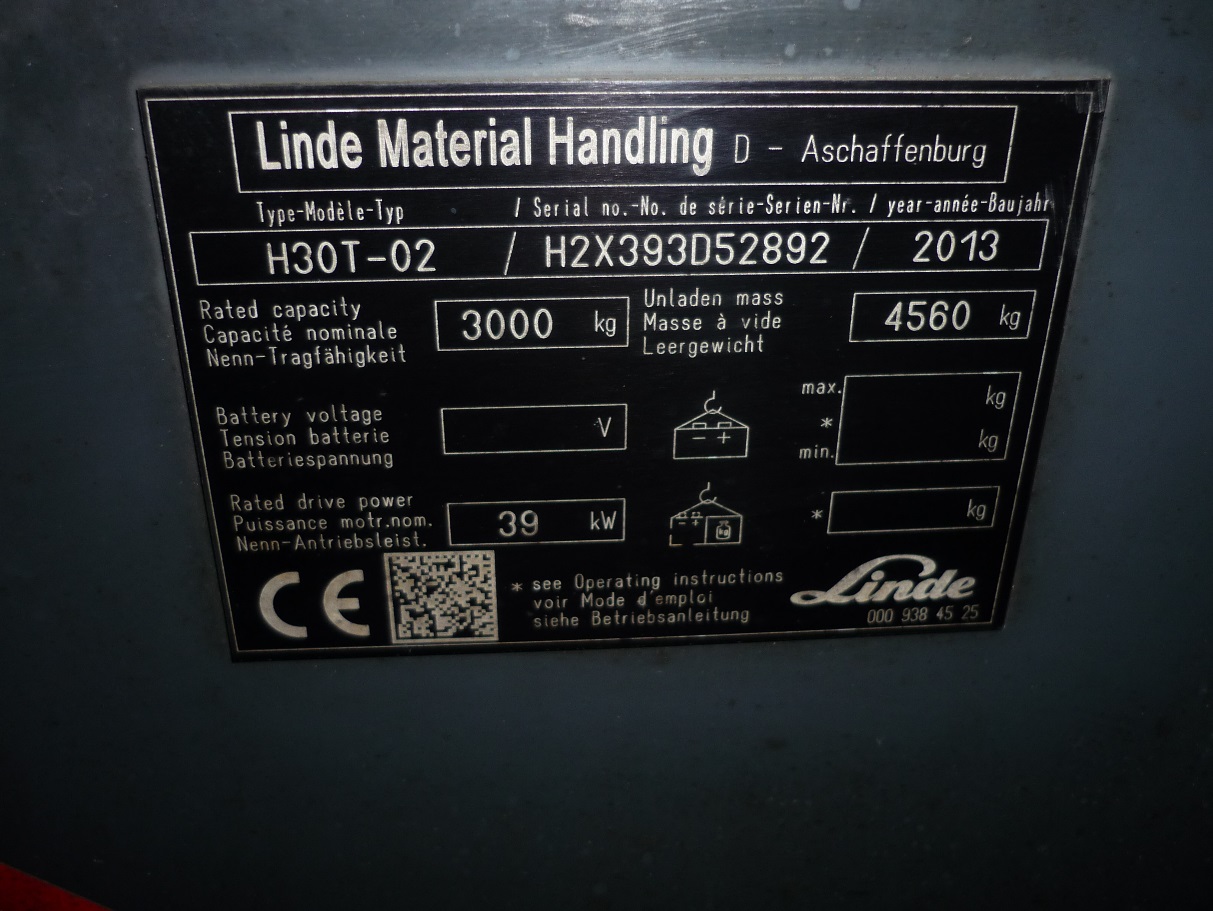 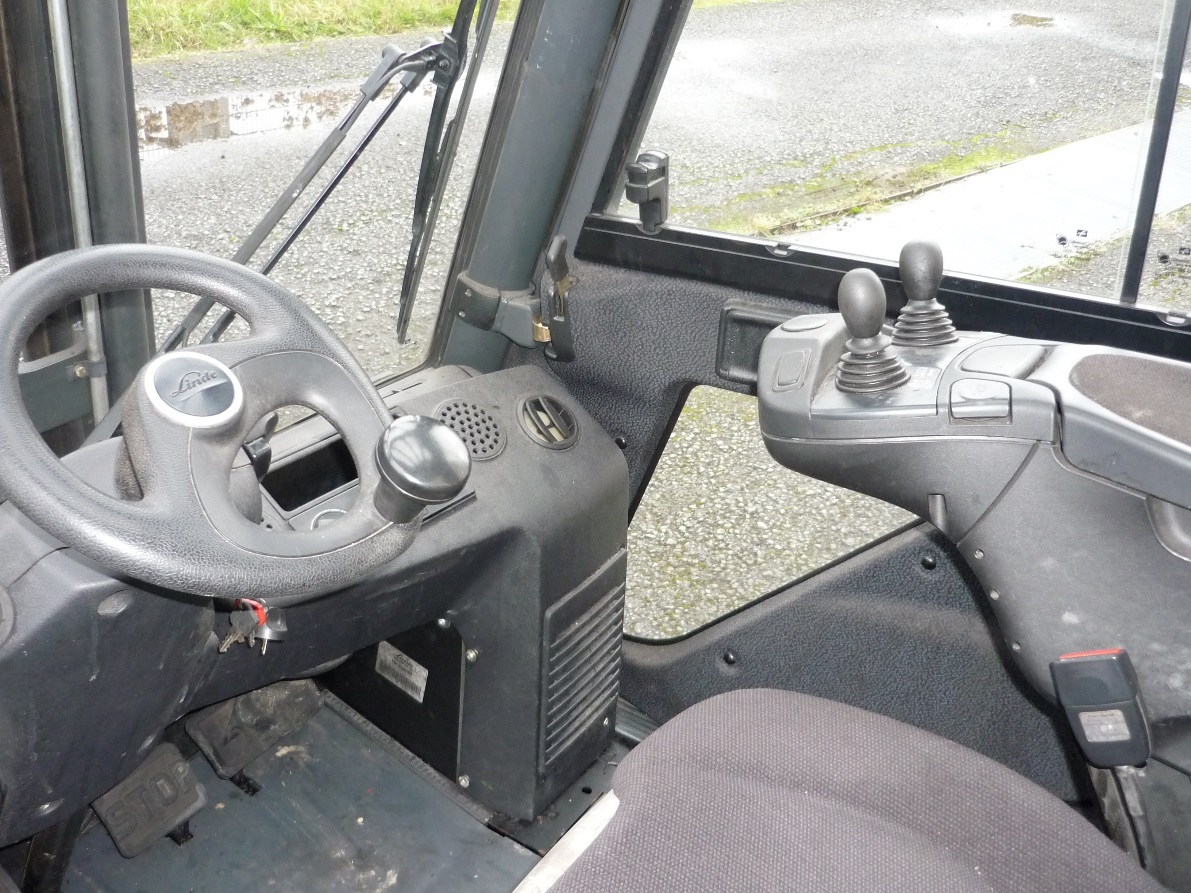 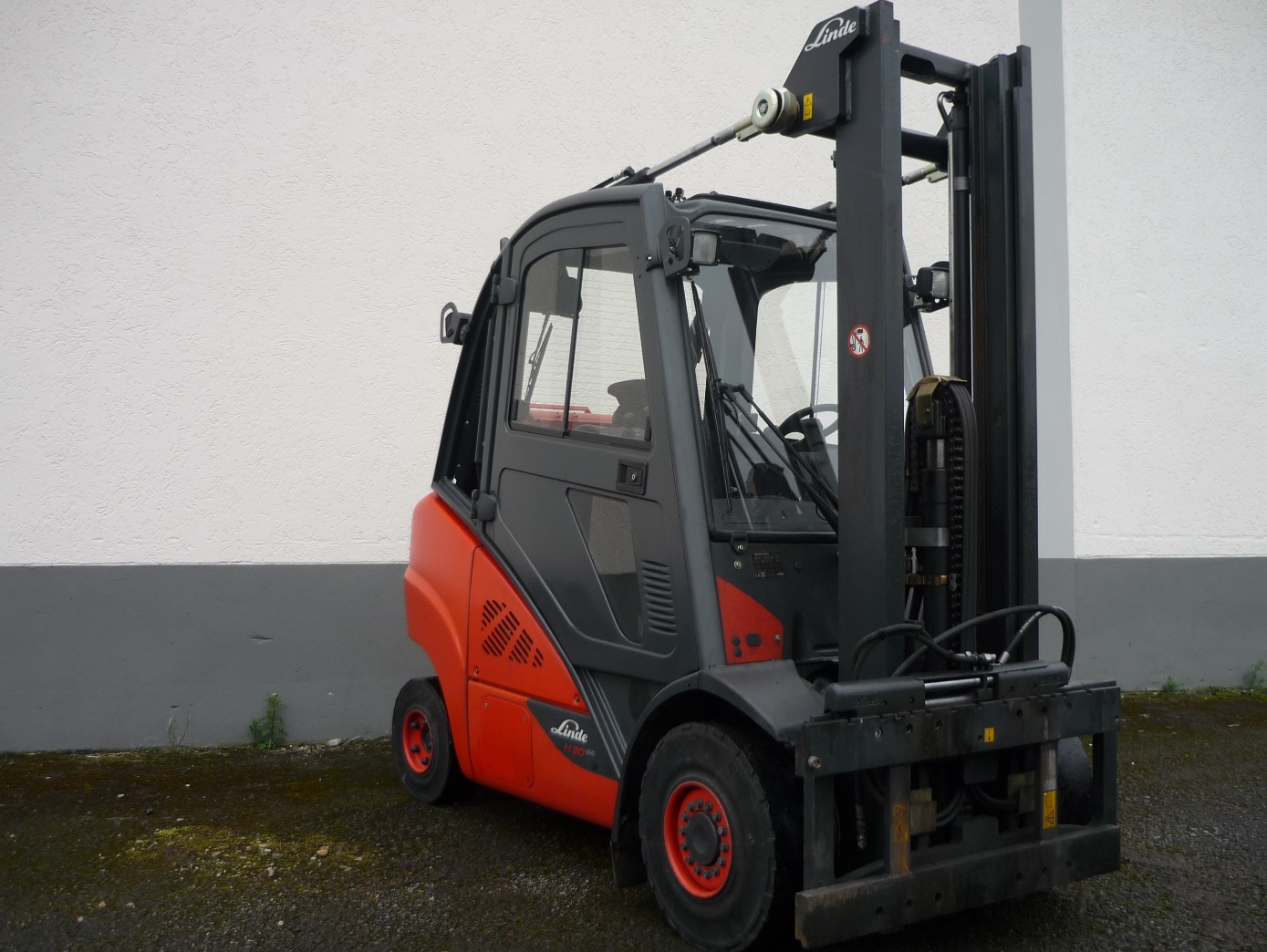 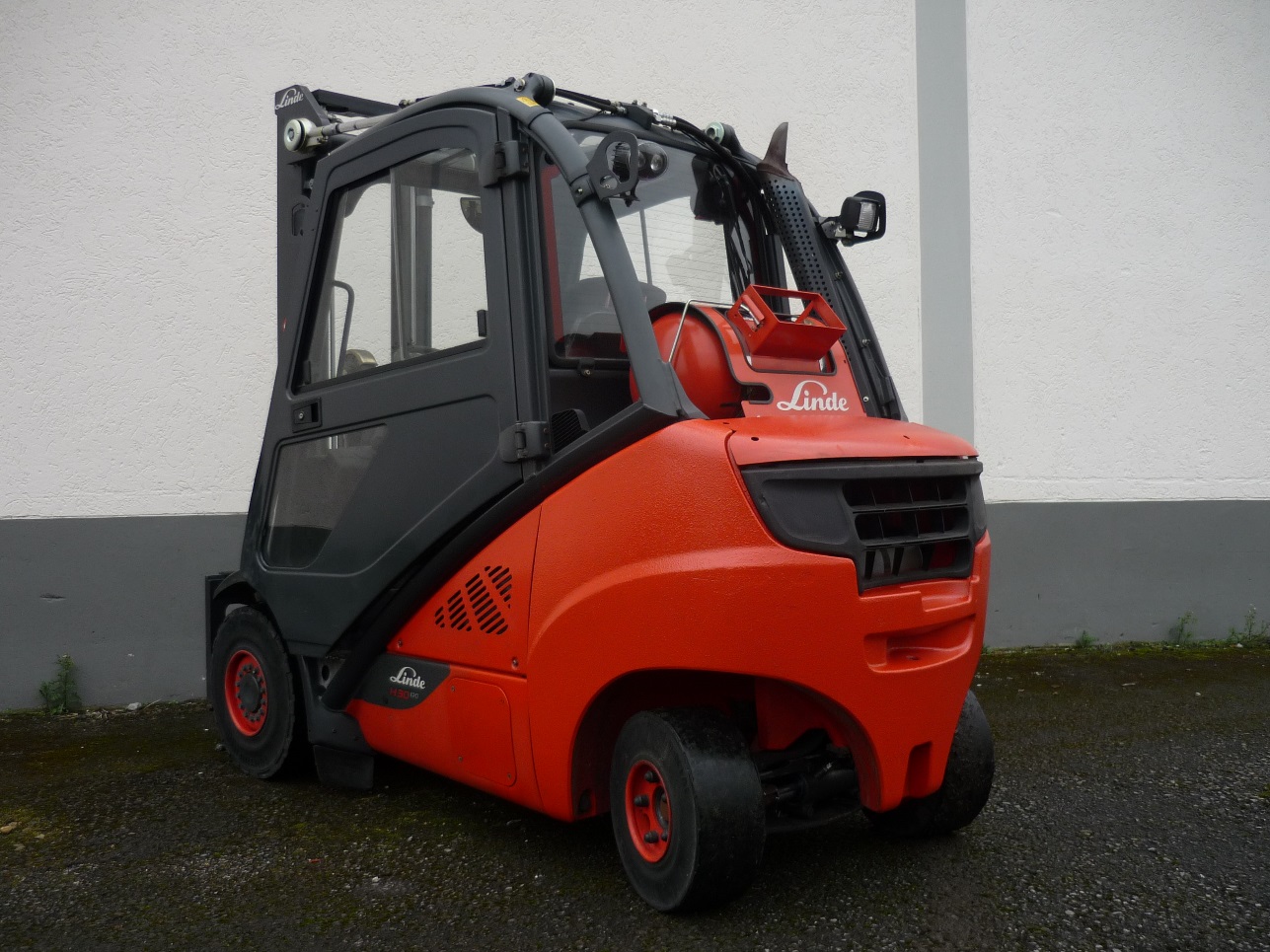 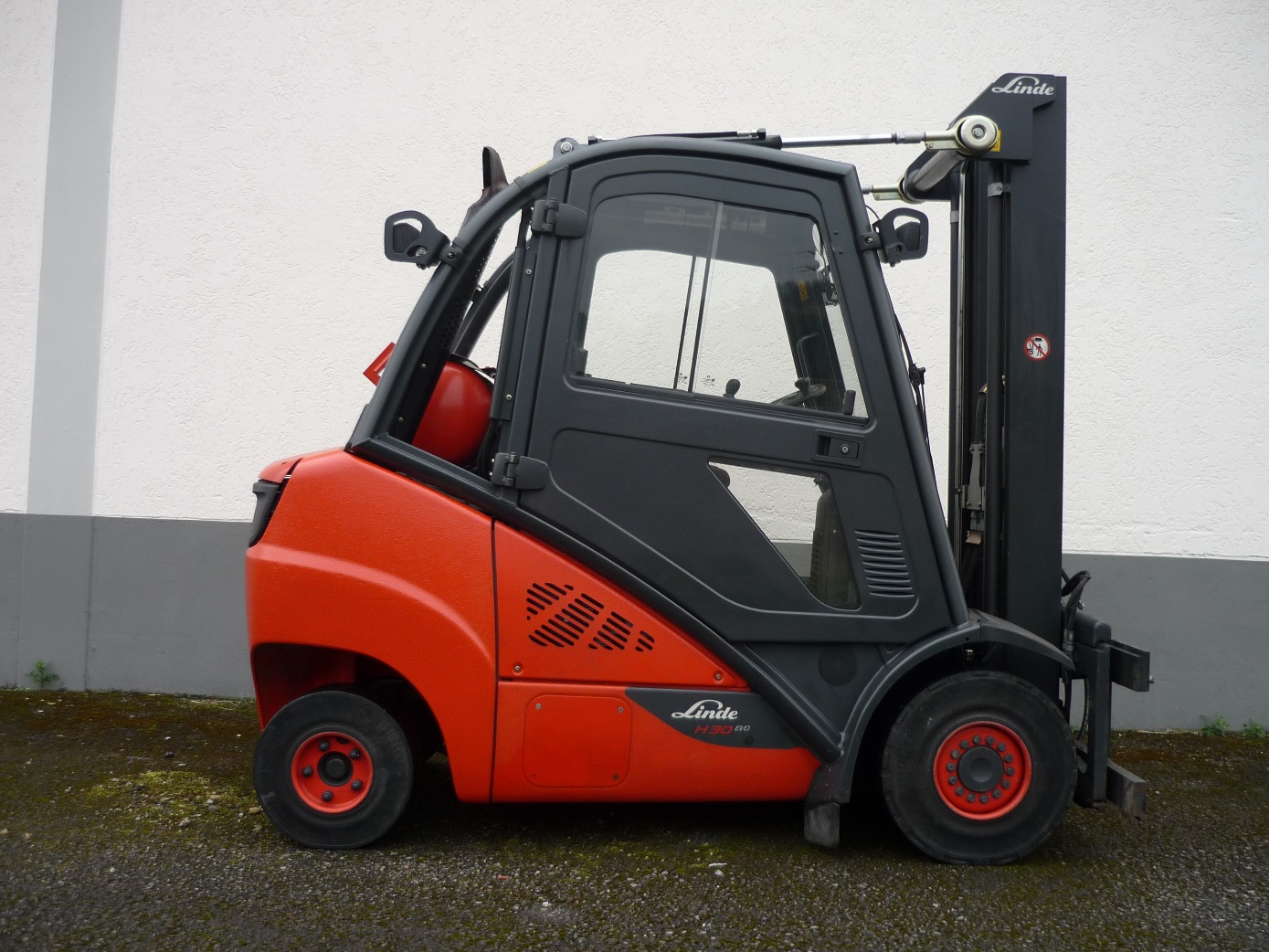 